Задание № 3.  Строительной фирме нужно приобрести 50 кубометров строительного бруса у одного из трех поставщиков. Какова наименьшая стоимость такой покупки с доставкой (в рублях)? Цены и условия доставки приведены в таблице.2. Для изготовления книжных полок требуется заказать 48 одинаковых стекол в одной из трех фирм. Площадь каждого стекла 0,25 . В таблице приведены цены на стекло, а также на резку стекла и шлифовку края. Сколько рублей будет стоить самый дешевый заказ?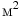 3. При строительстве сельского дома можно использовать один из двух типов фундамента: каменный или бетонный. Для каменного фундамента необходимо 10 тонн природного камня и 11 мешков цемента. Для бетонного фундамента необходимо 7 тонн щебня и 50 мешков цемента. Тонна камня стоит 1400 рублей, щебень стоит 770 рублей за тонну, а мешок цемента стоит 220 рублей. Сколько рублей будет стоить материал для фундамента, если выбрать наиболее дешевый вариант?4.  Семья из трех человек едет из Санкт-Петербурга в Вологду. Можно ехать поездом, а можно — на своей машине. Билет на поезд стоит рублей на одного человека. Автомобиль расходует литров бензина на 100 километров пути, расстояние по шоссе равно 700 км, а цена бензина равна руб. за литр. Сколько рублей придется заплатить за наиболее дешевую поездку на троих?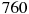 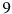 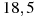 5.  Из пункта А в пункт D ведут три дороги. Через пункт В едет грузовик со средней скоростью км/ч, через пункт С едет автобус со средней скоростью км/ч. Третья дорога — без промежуточных пунктов, и по ней движется легковой автомобиль со средней скоростью км/ч. На рисунке показана схема дорог и расстояние между пунктами по дорогам. 
Все три автомобиля одновременно выехали из А. Какой автомобиль добрался до D позже других? В ответе укажите, сколько часов он находился в дороге.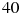 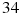 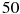 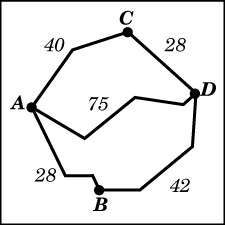 6. Клиент хочет арендовать автомобиль на сутки для поездки протяженностью 500 км. В таблице приведены характеристики трех автомобилей и стоимость их аренды. Помимо аренды клиент обязан оплатить топливо для автомобиля на всю поездку. Какую сумму в рублях заплатит клиент за аренду и топливо, если выберет самый дешевый вариант?Цена дизельного топлива 19 р. за литр, бензина 22 р. за литр, газа 14 р. за литр. 7. Для транспортировки 45 тонн груза на 1300 км можно воспользоваться услугами одной из трех фирм-перевозчиков. Стоимость перевозки и грузоподъемность автомобилей для каждого перевозчика указана в таблице. Сколько рублей придется заплатить за самую дешевую перевозку? 8. Интернет-провайдер (компания, оказывающая услуги по подключению к сети Интернет) предлагает три тарифных плана.Пользователь предполагает, что его трафик составит 600 Мб в месяц, и исходя из этого выбирает наиболее дешевый тарифный план. Сколько рублей заплатит пользователь за месяц, если его трафик действительно будет равен 600 Мб?9. Интернет-провайдер (компания, оказывающая услуги по подключению к сети Интернет) предлагает три тарифных плана.Пользователь предполагает, что его трафик составит 1150 Мб в месяц, и исходя из этого выбирает наиболее дешевый тарифный план. Сколько рублей заплатит пользователь за месяц, если его трафик действительно будет равен 1150 Мб?10. Для остекления музейных витрин требуется заказать 30 одинаковых стекол в одной из трех фирм. Площадь каждого стекла  . В таблице приведены цены на стекло и на резку стекол. Сколько рублей будет стоить самый дешевый заказ?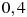 11. Клиент хочет арендовать автомобиль на двое суток для поездки протяженностью 1000 км. В таблице приведены характеристики трех автомобилей и стоимость их аренды. Помимо аренды клиент обязан оплатить топливо для автомобиля на всю поездку. Какую сумму в рублях заплатит клиент за аренду и топливо, если выберет самый дешевый вариант?Цена дизельного топлива — 19 рублей за литр, бензина — 22 рубля за литр, газа — 14 рублей за литр.12. Телефонная компания предоставляет на выбор три тарифных плана. Абонент выбрал наиболее дешевый тарифный план исходя из предположения, что общая длительность телефонных разговоров составляет 400 минут в месяц. Какую сумму он должен заплатить за месяц, если общая длительность разговоров в этом месяце действительно будет равна 400 минутам? Ответ дайте в рублях. 13. Семья из трех человек планирует поехать из Санкт-Петербурга в Вологду. Можно ехать поездом, а можно — на своей машине. Билет на поезд на одного человека стоит 850 рублей. Автомобиль расходует 11 литров бензина на 100 километров пути, расстояние по шоссе равно 700 км, а цена бензина равна 19 рублей за литр. Сколько рублей придется заплатить за наиболее дешевую поездку на троих?14. Семья из трех человек планирует поехать из Москвы в Чебоксары. Можно ехать поездом, а можно — на своей машине. Билет на поезд на одного человека стоит 870 рублей. Автомобиль расходует 11 литров бензина на 100 километров пути, расстояние по шоссе равно 700 км, а цена бензина равна 19,5 рубля за литр. Сколько рублей придется заплатить за наиболее дешевую поездку на троих?15. Для остекления музейных витрин требуется заказать 40 одинаковых стекол в одной из трех фирм. Площадь каждого стекла 0,15 . В таблице приведены цены на стекло и на резку стекол. Сколько рублей будет стоить самый дешевый заказ?16. Для изготовления книжных полок требуется заказать 20 одинаковых стекол в одной из трех фирм. Площадь каждого стекла 0,25 . В таблице приведены цены на стекло, а также на резку стекла и шлифовку края. Сколько рублей будет стоить самый дешевый заказ?17. Строительной фирме нужно приобрести 75 кубометров пенобетона у одного из трех поставщиков. Цены и условия доставки приведены в таблице. Сколько рублей придется заплатить за самую дешевую покупку с доставкой?18. Для строительства гаража можно использовать один из двух типов фундамента: бетонный или фундамент из пеноблоков. Для фундамента из пеноблоков необходимо 5 кубометров пеноблоков и 2 мешка цемента. Для бетонного фундамента необходимо 4 тонны щебня и 40 мешков цемента. Кубометр пеноблоков стоит 2400 рублей, щебень стоит 680 рублей за тонну, а мешок цемента стоит 240 рублей. Сколько рублей будет стоить материал, если выбрать наиболее дешевый вариант?19. При строительстве сельского дома можно использовать один из двух типов фундамента: каменный или бетонный. Для каменного фундамента необходимо 9 тонн природного камня и 9 мешков цемента. Для бетонного фундамента необходимо 7 тонн щебня и 50 мешков цемента. Тонна камня стоит 1450 рублей, щебень стоит 680 рублей за тонну, а мешок цемента стоит 220 рублей. Сколько рублей будет стоить материал для фундамента, если выбрать наиболее дешевый вариант?20. Телефонная компания предоставляет на выбор три тарифных плана. Абонент выбрал наиболее дешевый тарифный план исходя из предположения, что общая длительность телефонных разговоров составляет 900 минут в месяц. Какую сумму он должен заплатить за месяц, если общая длительность разговоров в этом месяце действительно будет равна 900 минутам? Ответ дайте в рублях. 21. Телефонная компания предоставляет на выбор три тарифных плана. Абонент выбрал наиболее дешевый тарифный план исходя из предположения, что общая длительность телефонных разговоров составляет 600 минут в месяц. Какую сумму он должен заплатить за месяц, если общая длительность разговоров в этом месяце действительно будет равна 600 минутам? Ответ дайте в рублях. 22. От дома до дачи можно доехать на автобусе, на электричке или на маршрутном такси. В таблице показано время, которое нужно затратить на каждый участок пути. Какое наименьшее время потребуется на дорогу? Ответ дайте в часах.23. От дома до дачи можно доехать на автобусе, на электричке или на маршрутном такси. В таблице показано время, которое нужно затратить на каждый участок пути. Какое наименьшее время потребуется на дорогу? Ответ дайте в часах.24. Для транспортировки 6 тонн груза на 250 км можно воспользоваться услугами одной из трех фирм-перевозчиков. Стоимость перевозки и грузоподъемность автомобилей для каждого перевозчика указана в таблице. Сколько рублей придется заплатить за самую дешевую перевозку? 25. Клиент хочет арендовать автомобиль на сутки для поездки протяженностью 200 км. В таблице приведены характеристики трех автомобилей и стоимость их аренды. Помимо аренды клиент обязан оплатить топливо для автомобиля на всю поездку. Какую сумму в рублях заплатит клиент за аренду и топливо, если выберет самый дешевый вариант?Цена дизельного топлива — 21 рубль за литр, бензина — 23 рубля за литр, газа — 16 рублей за литр.ПоставщикЦена бруса 
(за 1 )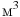 Стоимость доставкиДополнительные условияA 3600 руб. 10700 руб. Б4300 руб. 8700 руб. При заказе на сумму больше 150000 руб. доставка бесплатно В 3700 руб. 8700 руб. При заказе на сумму больше 200000 руб. доставка бесплатно ФирмаЦена стекла 
(руб. за 1 )Резка и шлифовка 
(руб. за одно стекло)A 420 75B 440 65C 470 55 АвтомобильТопливоРасход топлива на 100 кмАрендная плата за 1 сутки1. Дизельное 7 3700 2. Бензин 10 3200 3. Газ 14 3200 ПеревозчикСтоимость перевозки одним автомобилем 
(руб. на 100 км)Грузоподъемность автомобилей 
(тонн)А 3200 3,5 Б4100 5 В 9500 12 Тарифный планАбонентская платаПлата за трафикПлан "0" Нет 2,5 руб. за 1 МбПлан "500" 550 руб. за 500 Мб трафика в месяц 2 руб. за 1 Мб сверх 500 МбПлан "800" 700 руб. за 800 Мб трафика в месяц 1,5 руб. за 1 Мб сверх 800 Мб Тарифный планАбонентская платаПлата за трафикПлан "700" 600 руб. за 700 Мб трафика в месяц 2,5 руб. за 1 Мб сверх 700 МбПлан "1000" 820 руб. за 1000 Мб трафика в месяц 2 руб. за 1 Мб сверх 1000 МбПлан "Безлимитный" 1100 руб. Нет ФирмаЦена стекла 
(руб. за 1 )Резка стекла 
(руб. за одно стекло)Дополнительные условияA 310 17B 320 13C 340 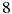 При заказе на сумму больше 2500 руб. резка бесплатно. АвтомобильТопливоРасход топлива 
(л на 100 км)Арендная плата 
(руб. за 1 сутки)А Дизельное 7 3700 ББензин 10 3200 В Газ 14 3200 Тарифный планАбонентская платаПлата за 1 минуту разговора"Повременный" 135 руб. в месяц 0,3 руб. "Комбинированный" 255 руб. за 450 мин. в месяц 0,28 руб. за 1 мин. сверх 450 мин. в месяц. "Безлимитный" 380 руб. в месяцФирмаЦена стекла 
(руб. за 1 )Резка стекла 
(руб. за одно стекло)Дополнительные условияA 310 20B 300 25C 370 15При заказе на сумму больше 2000 руб. резка бесплатно. ФирмаЦена стекла 
(руб. за 1 )Резка и шлифовка 
(руб. за одно стекло)A 420 80B 440 70C 470 60 ПоставщикСтоимость пенобетона 
(руб. за за 1 )Стоимость доставкиДополнительныеусловияA 2650 4500 руб. Б2700 5500 руб. При заказе на сумму больше 150000 руб. доставка бесплатно В 2680 3500 руб. При заказе более 80  доставка бесплатно Тарифный планАбонентская платаПлата за 1 минуту разговора"Повременный" Нет 0,25 руб. "Комбинированный" 130 руб. за 320 мин. в месяц 0,2 руб. за 1 мин. сверх 320 мин. в месяц. "Безлимитный" 200 руб. в месяцТарифный планАбонентская платаПлата за 1 минуту разговора"Повременный" Нет 0,3 руб. "Комбинированный" 180 руб. за 380 мин. в месяц 0,2 руб. за 1 мин. сверх 380 мин. в месяц. "Безлимитный" 225 руб. в месяц123Автобусом От дома до автобусной 
станции — 20 мин. Автобус в пути: 
2 ч 5 мин. От остановки автобуса 
до дачи пешком 10 мин. Электричкой От дома до станции железной 
дороги — 15 мин. Электричка в пути: 
1 ч 20 мин. От станции до дачи 
пешком 55 мин. Маршрутным такси От дома до остановки маршрутного 
такси — 20 мин. Маршрутное такси в дороге: 
1 ч 5 мин. От остановки маршрутного такси 
до дачи пешком 75 мин123Автобусом От дома до автобусной 
станции — 15 мин. Автобус в пути: 
1 ч 30 мин. От остановки автобуса 
до дачи пешком 5 мин. Электричкой От дома до станции железной 
дороги — 20 мин. Электричка в пути: 
1 ч 20 мин. От станции до дачи 
пешком 5 мин. Маршрутным такси От дома до остановки маршрутного 
такси — 10 мин. Маршрутное такси в дороге: 
1 ч 15 мин. От остановки маршрутного такси 
до дачи пешком 30 мин. ПеревозчикСтоимость перевозки одним автомобилем 
(руб. на 10 км)Грузоподъемность автомобилей 
(тонн)А 80 1,6 Б90 1,8 В 120 2,4 АвтомобильТопливоРасход топлива 
(л на 100 км)Арендная плата 
(руб. за 1 сутки)А Дизельное 7 3100 ББензин 8 2900 В Газ 16 3200 